Управление образования администрации города ХабаровскаМуниципальное автономное общеобразовательное учреждение г. Хабаровска«Средняя школа № 51 имени Михаила Захаровича Петрицы»ОКПО 47172211, ОГРН 1022701133290 ИНН/КПП 2722031570 / 272201001тел./факс. 56-07-45, e-mail: khb_s51@edu.27.ru, http://школадобра.рф/680042, город Хабаровск, ул. Тихоокеанская, д. 115Итоговый индивидуальный проектпо направлению: __________________________на тему: _____________________________________________г. Хабаровск20__ годСодержаниеВведение.........................................................................................................3Глава 1. Теоретическая часть.......................................................................41.1. Название раздела......................................................................................1.2. Название раздела......................................................................................[разделов может быть больше]Глава 2. Практическая часть...........................................................................2.1. Название раздела......................................................................................2.2. Название раздела......................................................................................[разделов может быть больше]Заключение....................................................................................................9Список используемой литературы.............................................................10Приложения [при необходимости]ВведениетекстГлава 1. Теоретическая часть1.1. Название разделатекст1.2. Название разделатекстГлава 2. Практическая часть2.1. Название разделатекст2.2. Название разделатекстЗаключениетекстСписок используемой литературы1. Автор. Название. Издательство. Год издания. Количество страниц.2. ...Приложение 1[при необходимости]Пример оформления приложения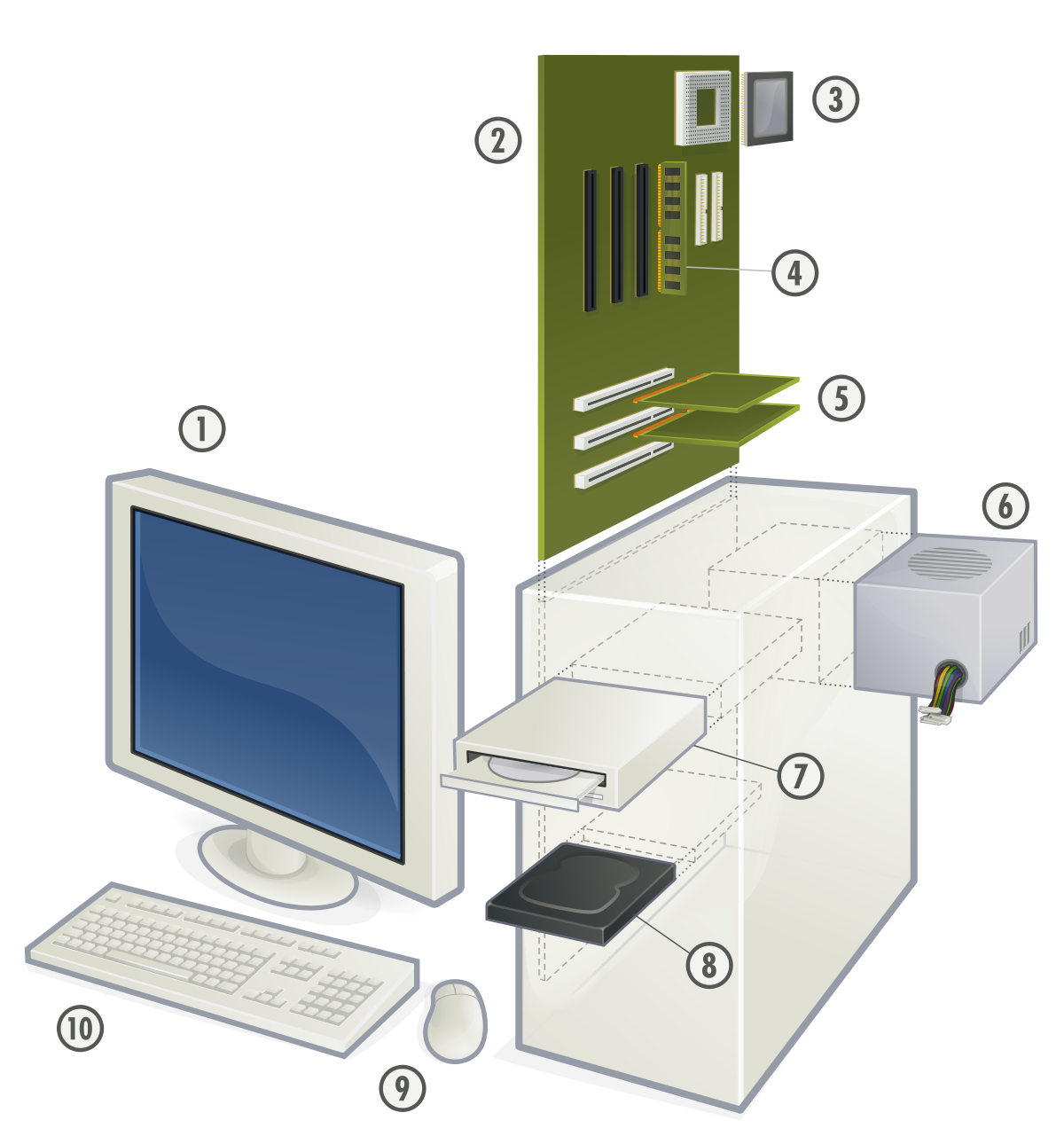 Основные блоки персонального компьютераТЕХНИЧЕСКИЕ ТРЕБОВАНИЯ:1. Шрифт – Times New Roman.2. Кегль – 14.3. Цвет – только чёрный.4. Начертания – не используются (Ж, К, Ч), кроме тех заголовков, которые уже оформлены.5. Абзац – 1,25.6. Поля – обычные, т.е.:слева – 3 см.верхнее и нижнее – 2 см.правое – 1,5 см.7. Формат листа – А4 (297*210 мм).8. Номер страницы – внизу по центру (шрифт Times New Roman, кегль 12, цвет чёрный), особый колонтитул для первой страницы (то есть, на титульном листе номера страницы не будет, а начнётся со 2 листа).9. Междустрочный интервал – 1,15.10. Интервал перед абзацем – нет.11. Интервал после абзаца – есть.12. Выравнивание текста – по ширине листа.13. Перед печатью необходимо убрать техническую информацию:- то, что выделено красным цветом;- и то, что заключено в [квадратные скобки].14. Печать на бумаге белой плотностью 80 г/кв.м (желательно печать на лазерном принтере).15. Цветные иллюстрации не обязательно.16. Проект прокалывается по левому краю дыроколом и оформляется в обычную пластиковую папку-скоросшиватель с перфорацией по левому краю. Листы вкладывать в файлы (мультифоры) не надо! Образец папки-скоросшивателя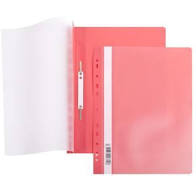 17. Количество страниц приложения может быть любым.ТРЕБОВАНИЯ К ФОРМАТИРОВАНИЮ ТЕКСТА:1. Курсив и полужирное начертание используются только для выделений и не используются одновременно.2. Красная строка (абзац) отбивается установкой отступа, а не пробелами.3. Текст, начинающийся с новой страницы, переносится с помощью вставки разрыва страницы, а не с помощью абзацев (клавиши «Enter»). С новой страницы начинают оглавление, параграфы, список литературы. Для этого нажимают Ctrl + Enter.4. Точки, запятые, двоеточия, многоточия, точки с запятой, закрывающие кавычки и скобки ставятся сразу за словом (без пробела). Открывающие кавычки и скобки ставятся перед словом без пробела.5. В тексте не должно быть двойные пробелов.6. Подписи к таблицам (графикам, диаграммам) делаются сверху, а подписи к рисункам снизу.7. Сверху и снизу от таблиц и рисунков отбиваются пустые строки.8. В таблицах и в подписях к рисункам кегль шрифта – 12 пунктов.ДОКУМЕНТЫ К ЗАЩИТЕ:1. Оформленный в папку-скоросшиватель индивидуальный итоговый проект (далее – ИИП);2. Текст защиты ИИП учащимся (1 лист формата А4, на котором кратко изложены основные моменты из ИИП: цель, задачи, краткая теоретическая справка, ход выполнения практической работы (на это особый акцент), и заключение) [см. приложение 12, 13 Положения об ИИП];3. Рецензия руководителя ИИП (готовит руководитель ИИП);4. Мультимедийная презентация ИИП к защите (шаблон будет выложен на сайте школы);5. Продукт ИИП – результат практической части ИИП.На защиту отводится ≈5 (±1-2) минут!Выполнил (-а):Фамилия и имя полностью,учащийся (-аяся) 9 ___ классаРуководитель проекта:Фамилия, имя и отчество полностью,учитель _______________________К ЗАЩИТЕ ДОПУЩЕНприказ от ____________ № ____Зам. директора по УВР ____________ПРОЕКТ ЗАЩИЩЁНОценка _________________________приказ от _______________ № ______Зам. директора по УВР ____________